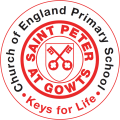 Learning Project WEEK 1Learning Project WEEK 1Age Range: Little LearnersAge Range: Little LearnersDaily Ideas for your childrenDaily Ideas for your childrenA Little Movement in your Days! Use these websites to help your children have fun being active! Try for at least one activity a day. They love these in school! Just Dance for Kids https://www.youtube.com/watch?v=Qm1Tiw4Y0EsCosmic Yoga Activityhttps://www.youtube.com/user/CosmicKidsYogaGo Noodlehttps://app.gonoodle.com/Speaking and ListeningEnjoy choosing and singing some nursery rhymes with your children. These websites have some good links! https://allnurseryrhymes.com/Have a look at this website- Have a look at this website to practice rhyming wordsFine Motor/ Mark Making Activities One of the most important ways we can help our children while playing with them at home is through setting up simple activities that help to develop fine motor skills. Young children need to be able to hold and use scissors and pencils appropriately. We cannot expect them to be able to write if they haven’t yet developed the strength needed in their hands and fingers!This week try- Painting with waterPaintbrushes and any surface! Outside is best if possible- paint on walls, floors with water and a paintbrush. If you don’t have a paintbrush, you can make one by using a stick and sticking some leaves to the top or just using a stick.Can you encourage younger children to make lines and circles?Older children can try and make the sounds they know or their name! Sharing Books Try to share a book every day with your child. Talk to them about what is happening, what they think might happen next and why. Ask them whether they like the book or not and why. Can they retell you the story? Can they join in when you are reading it?You can look at free books online using Epic! www.getepic.com/studentsOR- Find the Epic app.Select “Have an account? Log In” then click “Students & Educators”Log in with your class coderqk0865Select your child’s name and they’re in!You can share the online book- SuperTruck together this week and have a look at some other superhero and feelings books we have saved for you. Have a look at ‘teach your monster to read’ you can register your child and have a go at activities linked to stories together. https://www.teachyourmonstertoread.com/Maths Can you have a tea party for your superheroes? You could use your toys at home. Can you count out the right number of cups and plates?Older Little Learners- can you make marks or write numbers to show how many you need? Maths around us- can you find any numbers in your house? Where are they? Which is the biggest number? Can you tweet us a photo or share it on Tapestry? Whose number will be the biggest!?Sharing Books Try to share a book every day with your child. Talk to them about what is happening, what they think might happen next and why. Ask them whether they like the book or not and why. Can they retell you the story? Can they join in when you are reading it?You can look at free books online using Epic! www.getepic.com/studentsOR- Find the Epic app.Select “Have an account? Log In” then click “Students & Educators”Log in with your class coderqk0865Select your child’s name and they’re in!You can share the online book- SuperTruck together this week and have a look at some other superhero and feelings books we have saved for you. Have a look at ‘teach your monster to read’ you can register your child and have a go at activities linked to stories together. https://www.teachyourmonstertoread.com/Learning ProjectLearning ProjectBeing Our Own Superheroes This week we would like you to think about being a superhero! What will you do?Can you be a superhero to the grown-ups you live with? Can you help with a job? Post a picture of your help on Tapestry or Twitter! Create your own superhero.Draw a picture of you as a Superhero. What skills will you have? Make your own superhero worldFollow this link to see what you need- just boxes left over from cereal and other food will work perfectly! You could always use your lollipop sticks to make characters! https://funlearningforkids.com/superhero-small-world/Can you make up a superhero story using your small world and share it on Tapestry or Twitter?Find out about your favourite real life superhero!Which is your favourite real life superhero? You might like to choose from doctors, nurses, teachers, firefighters, police, pilots, dentists… or choose your own! Can you use the internet to find out more about them? Can you draw pictures and write down some information you want to share using your adult to help you? Remember if you are Mrs Cook/Mrs Billinghurst’s phonics group you can write the sounds you know in words!Share your learning on your Tapestry page. FACEBOOK message us if you can’t log on!  Being Our Own Superheroes This week we would like you to think about being a superhero! What will you do?Can you be a superhero to the grown-ups you live with? Can you help with a job? Post a picture of your help on Tapestry or Twitter! Create your own superhero.Draw a picture of you as a Superhero. What skills will you have? Make your own superhero worldFollow this link to see what you need- just boxes left over from cereal and other food will work perfectly! You could always use your lollipop sticks to make characters! https://funlearningforkids.com/superhero-small-world/Can you make up a superhero story using your small world and share it on Tapestry or Twitter?Find out about your favourite real life superhero!Which is your favourite real life superhero? You might like to choose from doctors, nurses, teachers, firefighters, police, pilots, dentists… or choose your own! Can you use the internet to find out more about them? Can you draw pictures and write down some information you want to share using your adult to help you? Remember if you are Mrs Cook/Mrs Billinghurst’s phonics group you can write the sounds you know in words!Share your learning on your Tapestry page. FACEBOOK message us if you can’t log on!  Additional learning resources parents may wish to engage withAdditional learning resources parents may wish to engage with You can use 2simple to try some new online control activities – more info coming soon!If you haven’t already please ‘like’ our Facebook page St Peters’ Little Learners. We will be posting things on here for you to use at home. You can use 2simple to try some new online control activities – more info coming soon!If you haven’t already please ‘like’ our Facebook page St Peters’ Little Learners. We will be posting things on here for you to use at home.#learningtogetherisfun#learningtogetherisfun